St Philip’s Marsh Nursery School and Cashmore Early Years Centre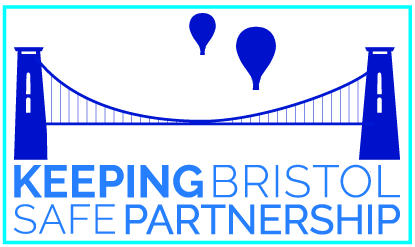 Part of theSafeguarding and Child Protection Policy Review RatificationDetails of Policy Updates ContentsPART 1: Policy DefinitionsSafeguarding is defined as: Protecting children from maltreatment; Preventing impairment of children’s mental and physical health or development.Ensuring that children grow up in circumstances consistent with the provision of safe and effective care. And taking action to enable all children to have the best outcomes. Child Protection is defined in the Children Act 1989 (s.47) as when a child is suffering or is likely to suffer significant harm. Under statutory guidance and legislation action must be taken to safeguard and promote the child’s welfare.  IntroductionAt St Philip’s Marsh Nursery School and Cashmore Early Years CentreSafeguarding and promoting the welfare of children is everyone’s responsibility. Everyone who comes into contact with children, their families and carers, has a role to play. In order to fulfil this responsibility effectively, all professionals should make sure their approach is child-centred. This means that they should always consider what is in the best interests of the child. We take an ‘it can happen here’ approach where safeguarding is concerned. Everyone who comes into contact with children has a role to play in identifying concerns, sharing information and taking prompt action.Victims of harm should never be given the impression that they are creating a problem by reporting abuse, sexual violence, or sexual harassment. Nor should a victim ever be made to feel ashamed for making a report. St Philip’s Marsh Nursery School and Cashmore Early Years Centre is committed to safeguarding and promoting the welfare of children by:The provision of a safe environment in which children and young people can learn.Acting on concerns about a child’s welfare immediately.Fulfilling our legal responsibilities to identify children who may need early help or who are suffering, or are likely to suffer, significant harm.All action taken by St Philip’s Marsh Nursery School and Cashmore Early Years Centre will be in accordance with:Current legislation (these are summarised within Working Together to Safeguard Children: statutory framework)Statutory, national, and local guidance – this includes: Working Together to Safeguard Children (2018), which sets out the multiagency working arrangements to safeguard and promote the welfare of children and young people and protect them from harm; in addition, it sets out the statutory roles and responsibilities of schools. Keeping Children Safe in Education (2021) is statutory guidance issued by the Department for Education which all schools and colleges must have regard to when carrying out their duties to safeguard and promote the welfare of children.Early Years Foundation Stage statutory framework (2021) is statutory guidance which sets standards that school and childcare providers must meet for the learning, development, and care of children from birth to 5.Local Guidance from the Local Safeguarding Partnership: around particular safeguarding topics are available on the Keeping Bristol Safe Partnership Website. Government guidance in relation to: COVID19: The full collection is available on the government website. St Philip’s Marsh Nursery School and Cashmore Early Years Centre have created an addendum to this document to reflect changes made during lockdown or in the event of a further lockdown. Specific topical safeguarding issues – a collection of up-to-date guidance can be found on the Safeguarding in Education Team’s guidance page. https://www.bristolsafeguardingineducation.org/guidance/This policy should be read in conjunction with the following policies:Recruitment and Selection Whistleblowing and Public Interest Disclosure Code of Conduct for Staff Behaviour E-Safety Policy on Supporting Children in CareAttendanceHealth and SafetyHead teachers/principals should ensure that the above policies and procedures, adopted by governing bodies and proprietors, are accessible, understood and followed by all staff.Equalities StatementWith regards to safeguarding we will consider our duties under the Equality Act 2010 and our general and specific duties under the Public Sector Equality Duty. General duties include: Eliminate discrimination, harassment, victimisation, and other conduct that is prohibited by the Equality Act 2010. Advance equality of opportunity between people who share a protected characteristic and people who do not share it. Foster good relations across all protected characteristics between people who share a protected characteristic and people who do not share it.We adhere to both the Bristol Equality Charter and Bristol Children’s Charter with a view to contribute towards the One City Plan. Staff are aware of the additional barriers to recognising abuse and neglect in children with Special Educational Needs and Disabilities (SEND). This will be in line with our Special Educational Needs and Disability Policy.St Philip’s Marsh Nursery School and Cashmore Early Years Centre also adheres to the principals of and promotes anti-oppressive practice in line of the United Nations Convention of the Rights of the Child and the Human Rights Act 1998. Overall AimsThis policy will contribute to the safeguarding of children at St Philip’s Marsh Nursery School and Cashmore Early Years Centre by:Clarifying safeguarding expectations for members of the education setting’s community, staff, governing body, learners, and their families. Contributing to the establishment of a safe, resilient, and robust safeguarding culture in the setting built on shared values; that learners are treated with respect and dignity, taught to treat each other and staff with respect, feel safe, have a voice and are listened to.Supporting contextual safeguarding practice recognising that the setting’s site can be a location where harm can occur. Setting expectations for developing knowledge and skills within the setting’s community (staff, children, parents/carers) to the signs and indicators of safeguarding issues and how to respond to them. Early identification of need for vulnerable children and provision of proportionate interventions to promote their welfare and safety.Working in partnership with children, parents, and other agencies in the Local Safeguarding Partnership.St Philip’s Marsh Nursery School and Cashmore Early Years Centre is named as a relevant agency in the Local Safeguarding Partnership (Keeping Bristol Safe Partnership). This policy sets out its statutory duty to co-operate, follow and comply with published arrangements as set out by the Keeping Bristol Safe Partnership. Professional expectations, roles, and responsibilities 1.5.1 Role of all staff All staff will read and understand Part 1 of statutory guidance Keeping Children Safe in Education (2021). Those working directly with children will also read Annex B. Those who do not work directly with children will read Annex A. In addition to this all staff will be aware of the systems in place which support safeguarding including reading this Safeguarding/Child Protection Policy; the Behaviour Policy; the Staff Code of Conduct; safeguarding response to children who go missing from education; and the role of the Designated Safeguarding Lead (DSL). Know who and how to contact the DSL and any deputies, the Chair of Governors, and the Governor responsible for safeguarding.All staff will be able to identify vulnerable children and take action to keep them safe. Information or concerns about children will be shared with the DSL where it includes those: who may need a social worker and may be experiencing abuse or neglect;requiring mental health support; may benefit from early help;where there is a radicalisation concern; where a crime may have been committed.Be clear as to the setting’s policy and procedures about peer on peer abuse, children missing education and those requiring mental health support, and the impact of technology in relation to online safety. Be involved where appropriate, in the implementation of individualplans to further safeguard vulnerable children and understand their academic progress and attainment and maintain a culture of high aspirations for this cohort.Record concerns appropriately and in a timely manner by using the setting’s safeguarding systems (CPOMS).To be aware of the need to raise to the senior leadership team any concerns they have about safeguarding practices within the school. 1.5.2 - Role of the Designated Safeguarding Lead (DSL) Duties are further outlined in Keeping Children Safe in Education (2021, Annex C)Details of our DSL and Deputy DSL are available on the St Philip’s Marsh Nursery School and Cashmore Early Years Centre websites (https://stphilipsmarshnursery.co.uk/about/staff/ , https://cashmoreearlyyearscentre.co.uk/about-us/the-staff/) our newsletters, or the notice board in reception. The DSL is a senior member of staff who undertakes lead responsibility for safeguarding and child protection within the setting. The DSL (Headteacher) works with relevant strategic leads, taking lead responsibility for promoting educational outcomes by knowing the welfare, safeguarding and child protection issues that children in need are experiencing or have experienced, and identifying the impact that these issues might be having on children’s attendance, engagement and achievement at school or college. Activities include the management of work undertaken by any Deputy DSLs. Manages early identification of vulnerability of children and their families from staff through cause for concerns or notifications. This will ensure detailed, accurate, secure written records of concerns and referrals. Manages referrals to local safeguarding partners where learners with additional needs have been identified. These can include those – who need a social worker and may be experiencing abuse or neglect;requiring mental health support; who may benefit from early help;where there is a radicalisation concern;where a crime may have been committed.The DSL will also:Work with others – acting as a point of contact for outside agencies about safeguarding.Support and advise other staff in making referrals to other agencies.When required, liaise with the case manager and the Local Authority Designated Officer (LADO) in relation to child protection cases which concern a staff member. Coordinate safeguarding training and raise awareness and understanding to the school community around policies and practice in relation to safeguarding. Help promote educational outcomes by sharing information about vulnerable learners with relevant staff. This includes ensuring that staff:know who these children are, understand their academic progress and attainment and maintain a culture of high aspirations for this cohort. Are supported to identify the challenges that children in this group might face. Provide additional academic support or make reasonable adjustments to help children who have or have had a social worker to reach their potential. Ensure the successful transfer of the Safeguarding/Child Protection File when a child moves on to a new setting.Ensure appropriate safeguarding cover and availability during term time/ any out of hours/out of term activities managed by the school. 1.5.3 - Role of the Governing Body – Duties are further outlined in Keeping Children Safe in Education (2021, Part 2) There is a senior lead who takes responsibility for the setting’s safeguarding responsibility to ensure that safeguarding and child protection practice, process, and policy (including online safety) is effective and is compliant with legislation, statutory guidance, and Local Safeguarding Partnership arrangements. The appointed Safeguarding Governor will liaise with the Head Teacher (DSL) and the Deputy DSL to produce an annual report for governors and complete the S. 175 (annual safeguarding) audit for the Keeping Bristol Safe Partnership;Ensure that the school remedies any deficiencies or weaknesses brought to its attention without delay;Ensure that this document is updated annually (or when there are significant updates) Ensure that the DSL is an appropriate senior member of setting’s senior leadership team and ensure that they have adequate time, funding, training, resources, and support to carry out their role effectively. Ensure that the training and learning for the school community is robust and effective. Ensure that children are taught about safeguarding on the curriculum including online safety in compliance with statutory guidance Early years foundation stage (EYFS) statutory framework - GOV.UK (www.gov.uk)To ensure that teachers, including supply teachers, other staff, volunteers, and contractors have appropriate checks carried out in line with statutory guidance Keeping Children Safe In Education (2021, Part 3). Ensure that there are procedures in place to manage safeguarding concerns or allegations against teachers, including supply teachers, other staff, volunteers, and contractors who may not be suitable to work with or pose a risk to learners, this includes having a process to manage low level concerns.Ensure that systems are in place for children to effectively share a concern about a safeguarding issue they are experiencing. Appoint a designated teacher to promote the educational achievement for children in care and other care arrangements. Safeguarding training for staff1.6.1 - All staff:Governing body will ensure that all staff members undergo safeguarding and child protection (including online safety) training at induction.Will receive appropriate safeguarding and child protection (including online safety) refresher training at least annually (via formal training, email e-bulletins and staff meetings). All staff must complete FGM awareness training and will understand their legal duty under the Mandatory Reporting Duty. All staff must complete PREVENT awareness training. This is to ensure that they can comply with the legal expectations under the PREVENT duty. Staff training includes clear reference to internal whistleblowing policy and guidance for escalating concerns.1.6.2 - Designated Safeguarding Lead and deputies:Will undergo formal training to provide them with the knowledge and skills (including online safety) training required to carry out the role. The training will be updated every two years. Deputies will be trained to the same level as the DSL. The DSL and any deputies will liaise with the Local Safeguarding Partnership to ensure that their knowledge and skills are updated via e-bulletins, attend DSL network meetings, and take time to read and digest safeguarding bulletins.1.6.3 - Other training considerations:The governing body will ensure that at least one person on any appointment panel will have undertaken safer recruitment training, in line School Staffing (England) Regulations 2009. Members of the Senior Leadership Team will make themselves aware of and understand their role within the local safeguarding arrangements. This will ensure that those who have responsibility for the management of behaviour, inclusion, Special Educational Needs, attendance, and exclusions will carry out their duties with a safeguarding consideration. The Designated Teacher for Children in Care will undergo appropriate training to fulfil their role to promote the educational achievement of registered pupils who are in care. The mental health lead has access to appropriate training. Training around safeguarding topics in Annex B (including online safety) will be integrated, aligned, and considered as part of a whole school safeguarding approach.Appropriate colleagues have received appropriate training in relation to use of reasonable force and positive handling. Safeguarding in the curriculumSt Philip’s Marsh Nursery School and Cashmore Early Years Centre is dedicated to ensuring that learners are taught about safeguarding, including online safety. We recognise that a one size fits all approach may not be appropriate for all children, and a more personalised or contextualised approach for more vulnerable children, victims of abuse and some SEND children might be needed. This is part of a broad and balanced curriculum. This includes: Working within statutory guidance in respect to Early years foundation stage (EYFS) statutory framework - GOV.UK (www.gov.uk) Personal, Social, Health and Economic (PSHE) education, to explore key areas such as self-esteem, emotional literacy, assertiveness, power, building resilience to radicalisation, e-safety and bullying.Appropriate filters and monitoring systems are in place to ensure that ‘over- blocking’ does not lead to unreasonable restrictions as to what children can be taught about online teaching and safeguarding. Providing engagement opportunities with parents and carers to consult on key aspects of the curriculum. Staff will observe the children to inform curriculum planning around their interests.Safer recruitment and safer working practice 1.8.1 - Safer recruitmentSt Philip’s Marsh Nursery School and Cashmore Early Years Centre pays full regard to the safer recruitment practices detailed in ‘Keeping Children Safe in Education’ (2021; Part 3)This includes scrutinising applicants, verifying identity and academic or vocational qualifications, obtaining professional and character references, checking previous employment history, and ensuring that a candidate has the health and physical capacity for the job. References are always obtained, scrutinised and concerns resolved satisfactorily before appointment is confirmed. It also includes undertaking appropriate checks through the Disclosure and Barring Service (DBS), the barred list checks and prohibition checks (and overseas checks if appropriate), dependent on the role and duties performed, including regulated and non-regulated activity. All recruitment materials will include reference to St Philip’s Marsh Nursery School and Cashmore Early Years Centre commitment to safeguarding and promoting the wellbeing of children.1.8.2  - Use of reasonable force‘Reasonable force’ refers to the physical contact to restrain and control children using no more force than is needed.’ The use of reasonable force is down to the professional judgement of the staff member concerned and will be determined by individual circumstances and the vulnerability of any child with Special Educational Needs or Disability (SEND) will be considered.The use of reasonable force will be minimised through positive and proactive behaviour support and de-escalation and will follow government guidance (Use of Reasonable Force in Schools 2013; Reducing the need for restraint and restrictive intervention, 2019).There is robust recording of any incident where positive handling or restraint has been used. Further review of the incident is carried out to reflect on how the incident could be avoided, this will involve the child and their family. The process around how the setting manages concerns where a professional may pose a risk to learners and our response to low level concerns can be accessed in section  2.8 Allegations of abuse made against professionals.1.8.3 - Whistleblowing proceduresStaff are aware of the following whistleblowing channels for situations where they feel unable to raise an issue with the senior leadership team or feel that their genuine concerns are not being addressed:General guidance can be found at: Advice on whistleblowing https://www.gov.uk/whistleblowing.The NSPCC whistleblowing helpline is available here for staff who do not feel able to raise concerns regarding child protection failures internally. Staff can call: 0800 028 0285 – line is available from 8:00 AM to 8:00 PM, Monday to Friday and Email: help@nspcc.org.uk.The above channels are clearly accessible to all staff (in the staff handbook, code of conduct and staff notice boards). 1.9   Key safeguarding areasThese topics are themes that can impact on children and families, there are specific areas of safeguarding that the setting has statutory responsibilities to address which are hyperlinked:Children in the court systemChildren affected by parental offending/imprisonment. Children missing from education – including persistent absence. Child Exploitation (including both Child Sexual Exploitation and Child Criminal Exploitation and county lines, modern day slavery and trafficking)CybercrimeDomestic Abuse  Homelessness So-called Honour based Abuse (including Female Genital Mutilation and Forced Marriage), Online SafetyMental healthPeer on Peer/ child on child abuse:Bullying (including cyberbullying, prejudice-based and discriminatory bullying).Abuse in intimate personal relationships between peers.Physical abuse such as hitting, kicking, shaking, biting, hair pulling, or otherwise causing physical harm (this may include an online element which facilitates, threatens and/or encourages physical abuse).Sexual violence, such as rape, assault by penetration and sexual assault;(this may include an online element which facilitates, threatens and/or encourages sexual violence).Sexual harassment, such as sexual comments, remarks, jokes and online sexual harassment, which may be standalone or part of a broader pattern of abuse.Causing someone to engage in sexual activity without consent, such as forcing someone to strip, touch themselves sexually, or to engage in sexual activity with a third party.Consensual and non-consensual sharing of nudes and semi-nude images and or videos (also known as sexting or youth produced sexual imagery).Upskirting, which typically involves taking a picture under a person’s clothing without their permission, with the intention of viewing their genitals or buttocks to obtain sexual gratification, or cause the victim humiliation, distress, or alarm; andInitiation/hazing type violence and rituals (this could include activities involving harassment, abuse or humiliation used as a way of initiating a person into a group and may also include an online element).Preventing Radicalisation (The Prevent Duty)Serious Youth Violence  Substance Misuse Private FosteringYoung CarersAdditional information about key safeguarding areas can also be found in Keeping Children Safe in Education (2021; Annex B); the NSPCC website - Types of Abuse;And for localised resources for education settings The Bristol Safeguarding in Education website. PART 2: Procedures Reporting concernsAll staff are clear about recording and reporting concerns to the DSL/DSL deputies in a timely way. In the case a children is in immediate danger, staff should phone the police. All staff are aware of and follow the procedures to respond to a concern about a child detailed in Appendix B. 2.2    Information SharingSt Philip’s Marsh Nursery School and Cashmore Early Years Centre is committed to have due regard to relevant data protection principles which allow for sharing (and withholding) personal information as provided for in the Data protection Act 2018 and UK General Data Protection Regulations. This includes how to store and share information for safeguarding purposes, including information which is sensitive and personal and should be treated as ‘special category personal data’. Staff at the setting are aware that:‘Safeguarding’ and ‘individuals at risk’ is a processing condition that allows practitioners to share special category personal data. Practitioners will seek consent to share data where possible in line with Information Sharing for Safeguarding Practitioners 2018.   There may be times when it is necessary to share information without consent such as:To gain consent would place the child at risk, by doing so will compromise a criminal investigation,It cannot be reasonably expected that a practitioner gains consent,or, if by sharing information it will enhance the safeguarding of a child in a timely manner, but it is not possible to gain consent. There are also times when St Philip’s Marsh Nursery School and Cashmore Early Years Centre will not provide pupil’s personal data where the serious harm test under legislation is met, (by sharing the information the child may be at further risk). When in doubt St Philip’s Marsh Nursery School and Cashmore Early Years Centre will seek legal advice. The Data Protection Act 2018 and UK GDPR do not prevent the sharing of information for the purposes of keeping children safe. Fears about sharing information must not be allowed to stand in the way of the need to safeguard and promote the welfare and protect the safety of children.Identifying and monitoring the needs of vulnerable learners. The DSL and Deputy DSL will regularly review and monitor those children who have been identified as vulnerable. This can include reviewing attendance data, behaviour data, attainment data and safeguarding records. This is to ensure that: Proportionate and early interventions can be taken to promote the safety and welfare of the child and prevent escalation of harm.Information about vulnerable learners is shared with teachers and school and college leadership staff to promote educational outcomes.Learners who currently have, or have had, a social worker will have their academic progress and attainment reviewed and additional academic support will be provided to help them reach their full potential. Reasonable adjustments are made in relation to school-based interventions – for example responding to behaviour. 2.4   Multi-agency workingSt Philip’s Marsh Nursery School is a relevant agency in the Keeping Bristol Safe Partnership and will work together with appropriate agencies to safeguard and promote the welfare of children including identifying and responding to their needs. This is in compliance with statutory guidance Working Together to Safeguard Children 2018. Occasions that warrant a statutory assessment under the Children Act 1989: If the child is in need under s.17 of the Children Act 1989 (including when a child is a young carer and or subject to a private fostering arrangement). Or if the child needs protection under s.47 of the Children Act 1989 where they are experiencing significant harm, or likely to experience significant harm.Referrals in these cases should be made by the DSL (or Deputy DSLs) to Children’s Social Care in the local authority in which that child resides. The list of safeguarding contact and other key agencies are listed in Appendix B. Where the child already has a social worker, the request for service should go immediately to the social worker involved or, in their absence, to their team manager. If the child is a child in care, notification should also be made to the Hope Virtual School. St Philip’s Marsh Nursery School and Cashmore Early Years Centre will co-operate with any statutory safeguarding assessments conducted by children’s social care: this includes ensuring representation at appropriate inter-agency meetings such as integrated support plan meetings initial and review child protection conferences and core group meetings.2.4.1 Additional considerations:Where a child and/or their family is subject to an inter-agency child protection plan or a multiagency risk assessment conference (MARAC) meeting, the setting will contribute to the preparation, implementation, and review of the plan as appropriate.If there is a risk of harm, the police should be called via 999. For other concerns of criminality, the non-statutory guidance ‘When to Call the Police’ from the NCPCC can be helpful or contact the local PCSO/School Police Beat Officer/School Officer.In the rare event that a child death occurs, or a child is seriously harmed, St Philip’s Marsh Nursery School and Cashmore Early Years Centre will notify the Keeping Bristol Safe Partnership as soon as is reasonably possible. Responding to allegations of abuse made against professionals. Staff must report any concerns or allegations about a professional’s behaviour (including supply staff, volunteers, and contractors) where they may have:behaved in a way that has harmed a child or may have harmed a child.possibly committed a criminal offence against or related to a child.behaved towards a child or children in a way that indicates he or she may pose a risk of harm to children; orbehaved or may have behaved in a way that indicates they may not be suitable to work with children.2.5.1 - Immediate action must be taken:  Do not speak to the individual it concerns. Allegations or concerns about colleagues and visitors must be reported directly to the Head Teacher who will follow guidance in Keeping Children Safe in Education (2021, Part four: Allegations of abuse made against teachers and other staff).If the concern relates to Head Teacher it should be reported to the Chair of Governors, who will liaise with the Local Authority Designated Officer (LADO) and they will decide on any action required. If there is a conflict of interest which inhibits this process of reporting, staff can report directly to the LADO. If allegations are regarding a member of supply staff, the school will take the lead and progress enquiries with the LADO, whilst continuing to engage and work with the employment agency. Allegations regarding foster carers or anyone in a position of trust working or volunteering with children should be referred to the LADO on the day that the allegation is reported. The allocated social worker should also be informed on the day. The school should not undertake any investigation unless the LADO advises this.2.5.2 - Low level concerns  This should be read in conjunction with the staff code of conduct and Keeping children Safe in Education (2021, Part 4). A low level concern is not insignificant. This process should be used in events where a concern about professional conduct does not met the threshold set out at the beginning of this section. Reports should be made to the DSL/Deputy DSL St Philip’s Marsh Nursery School and Cashmore Early Years Centre creates an environment where staff are encouraged and feel confident to self-refer where they have found themselves in a situation. The DSL will address unprofessional behaviour and support the individual to correct it at an early stage providing a responsive, sensitive, and proportionate handling of such concerns when they are raised. Review and correct any deficits in the setting’s safeguarding system.2.6  Mental health and wellbeing. (A flow diagram is available in Appendix B to illustrate this section)Schools and colleges have an important role to play in supporting the mental health and wellbeing of their children. Mental health problems can, in some cases, be an indicator that a child has suffered or is at risk of suffering abuse, neglect or exploitation, and or may require early help support. St Philip’s Marsh Nursery School and Cashmore Early Years Centre will commit to undertake the following. A named mental health lead who can support the development of knowledge and act as a point of expertise to promote the wellbeing and mental health of children. This colleague will have sufficient training in mental health and safeguarding for them to carry out their role effectively. Early identification of vulnerability to mental health problems by reviewing attendance, behaviour, attainment, and safeguarding records at least on a termly basis. Staff will follow a safeguarding process in terms of reporting concerns outlined in Appendix B so the DSL/Deputy DSLs (and wider members of the safeguarding team such as the SENDCo) can assess whether there are any other vulnerabilities can be identified and proportionate support considered. DSLs/Deputies will consider whether a case can be managed internally, through early help, or should involve other agencies as required in line with section 2.4 - Multi-Agency Working. The setting will communicate and work with the learner and parents/carers to ensure that interventions are in the best interests of the child. DSLs will liaise with staff to ensure reasonable adjustments are made and develop ways to support achieving positive educational outcomes. Only appropriately trained professionals should attempt to make a diagnosis of a mental health problem – DSLs and the senior leadership team should be able to access specialist advice through targeted services or through their locality Primary Mental Health Specialists from Child and Family Consultation Services.  2.6.1 - Contextual safeguarding approach to mental healthSt Philip’s Marsh Nursery School and Cashmore Early Years Centre will ensure that preventative measures in terms of providing safeguarding on the curriculum will provide opportunities for children to identify when they may need help, and to develop resilience. The setting will take a ‘whole school approach’ to: deliver high quality teaching around mental health and wellbeing on the curriculum.having a culture that promotes mental health and wellbeing;having an environment that promotes mental health and wellbeing;making sure children and staff are aware of and able to access a range of mental health services;supporting staff wellbeing and promote EAP;And being committed to pupil and parent participation2.7 Online SafetyOnline safety is an integrated and interwoven theme with other safeguarding considerations. It is essential that the DSL takes a lead on ensuring that interventions are effective. This means coordinating support and engaging with other colleagues in the setting who may have more technological expertise such as the IT manager. St Philip’s Marsh Nursery School and Cashmore Early Years Centre is committed to addressing online safety issues around content, contact, conduct and commerce. This includes: Ensuring that online safety is covered in relevant policies and procedures. Online safety is interwoven in safeguarding training for staff and safeguarding on the curriculum for children. Provision of education via remote learning will comply with governmental advice Safeguarding and remote education during coronavirus (COVID-19) - GOV.UK (www.gov.uk)The effectiveness of the setting’s ability to safeguarding children in respect to filtering and monitoring, information security and access management alongside the above will be reviewed annually. Appendix A – Key Guidance for safeguarding issues. All key education sector policies relevant for education settings can be found on the following webpage https://www.bristolsafeguardingineducation.org/guidance/Other multi-agency guidance and policies from the Local Safeguarding Partnerships:For Bristol - https://bristolsafeguarding.org/policies-and-guidance/For South Glos - http://sites.southglos.gov.uk/safeguarding/libraryAppendix B – Reporting concernsReporting Concerns Flow Chart - Bristol– Click hereProcess flow chart responding to incidents of Peer on Peer incidents and Mental Health Problems – Click hereSafeguarding contacts Poster – Multi-agency contacts in Bristol.  – Click hereFor wider local contacts use the following page - https://www.bristolsafeguardingineducation.org/local-contacts/Neighboring Local Authority Contacts - Click here  Other Local Authorities ContactsAppendix C - Dealing with a disclosure of abuseWhen a child tells me about abuse they have suffered, what must Iremember?Stay calm.Do not communicate shock, anger or embarrassment.Reassure the child. Tell them you are pleased that they are speaking to you.Never promise confidentiality. Assure them that you will try to help but let the child know that you may have to tell other people in order to do this. State who this will be and why.Encourage the child to talk but do not ask "leading questions" or press for information. Use ‘Tell Me, Explain to me, Describe to me’ (TED) questioning. Listen and remember.Check that you have understood correctly what the child is trying to tell you.Praise the child for telling you. Communicate that they have a right to be safe and protected.It is inappropriate to make any comments about the alleged offender.Be aware that the child may retract what they have told you. It is essential to record all you have heard.At the end of the conversation, tell the child again who you are going to tell and why that person or those people need to know.As soon as you can afterwards, make a detailed record of the conversation using the child’s own language. Include any questions you may have asked. Do not add any opinions or interpretations.NB It is not education staff’s role to seek disclosures. Their role is to observe that something may be wrong, ask about it, listen, be available and try to make time to talk.The 5 ‘R’s are helpful in understanding what professional's duties are in relation to responding to an incident. Recognise – Respond – Reassure – Refer - RecordAppendix D - Types of abuse and neglect The Department for Education’s Tackle Child Abuse campaign has accessible videos to watch  https://tacklechildabuse.campaign.gov.uk/Abuse and neglect are defined as the maltreatment of a child or young person whereby someone may abuse or neglect a child by inflicting harm, or by failing to prevent harm. They may be abused by an adult or adults or by another child or children. All school and college staff should be aware that abuse, neglect and safeguarding issues are rarely standalone events that can be covered by one definition or label. In most cases multiple issues will overlap with one another. For children with Special Educational Needs and Disabilities (SEND) additional barriers can exist when identifying abuse and neglect, these include:assumptions that indicators of possible abuse such as behaviour, mood and injury relate to the child’s disability without further exploration; being more prone to peer group isolation than other children; the potential for children with SEN and disabilities being disproportionally impacted by behaviours such as bullying, without outwardly showing any signs; and communication barriers and difficulties in overcoming these barriers. To address these additional challenges, schools and colleges should consider extra pastoral support for children with SEND (KCSIE, 2021).The following are the definition of abuse and neglect as set out in Working Together to Safeguard Children (2018) however, the ultimate responsibility to assess and define the type of abuse a child or young person may be subject to is that of the Police and Children's Services – our responsibility is to understand what each category of abuse is and how this can impact on the welfare and development of our children and where we have concerns that a child or young person may be at risk of abuse and neglect (one or more categories can apply) to take appropriate action as early as possible. Physical abuse:  a form of abuse which may involve hitting, shaking, throwing, poisoning, burning or scalding, drowning, suffocating or otherwise causing physical harm to a child. Physical harm may also be caused when a parent or carer fabricates the symptoms of, or deliberately induces, illness in a child. Neglect:   the persistent failure to meet a child’s basic physical and/or psychological needs, likely to result in the serious impairment of the child’s health or development. Neglect may occur during pregnancy as a result of maternal substance abuse. Once a child is born, neglect may involve a parent or carer failing to: provide adequate food, clothing and shelter (including exclusion from home or abandonment); protect a child from physical and emotional harm or danger; ensure adequate supervision (including the use of inadequate care-givers); or ensure access to appropriate medical care or treatment. It may also include neglect of, or unresponsiveness to, a child’s basic emotional needs.Emotional abuse: the persistent emotional maltreatment of a child such as to cause severe and adverse effects on the child’s emotional development. It may involve conveying to a child that they are worthless or unloved, inadequate, or valued only insofar as they meet the needs of another person. It may include not giving the child opportunities to express their views, deliberately silencing them or ‘making fun’ of what they say or how they communicate. It may feature age or developmentally inappropriate expectations being imposed on children. These may include interactions that are beyond a child’s developmental capability as well as overprotection and limitation of exploration and learning, or preventing the child participating in normal social interaction. It may involve seeing or hearing the ill-treatment of another. It may involve serious bullying (including cyberbullying), causing children frequently to feel frightened or in danger, or the exploitation or corruption of children. Some level of emotional abuse is involved in all types of maltreatment of a child, although it may occur alone.Sexual abuse: involves forcing or enticing a child or young person to take part in sexual activities, not necessarily involving a high level of violence, whether or not the child is aware of what is happening. The activities may involve physical contact, including assault by penetration (for example rape or oral sex) or non-penetrative acts such as masturbation, kissing, rubbing and touching outside of clothing. They may also include non-contact activities, such as involving children in looking at, or in the production of, sexual images, watching sexual activities, encouraging children to behave in sexually inappropriate ways, or grooming a child in preparation for abuse (including via the internet). Sexual abuse is not solely perpetrated by adult males. Women can also commit acts of sexual abuse, as can other children.Appendix E Specific actions to take on topical safeguarding issuesGeneral or national guidance will not be included here. A summary of specific duties are in Keeping Children Safe in Education 2021 Annex B and Access to local guidance can be found in Appendix A of this document. In recognition that the threshold of child protection is ‘likely to suffer’ significant harm, St Philip’s Marsh Nursery School and Cashmore Early Years Centre may need to make a referral to children’s social care. Where possible, this will involve notifying the parent/carer if it does not place the learner at further risk of harm. In all other circumstances information will be shared in line with section 2.2 Information Sharing.  It is also important to recognise the importance of liaising with other education settings who may have siblings attending. It is likely that they may hold additional information which will support early identification of harm and in turn develop your assessment of need. Child Exploitation – both Child Sexual Exploitation (CSE) and Child Criminal Exploitation (CCE) St Philip’s Marsh Nursery School and Cashmore Early Years Centre will ensure that early help intervention is provided as soon as a concern of exploitation is identified. Discussion and advice will be sought from targeted services to consider what support may be available. The learner and their families will be part of any planning and interventions. If the child is at risk of CSE or there is intelligence which indicates that the child is at risk of CSE, St Philip’s Marsh Nursery School and Cashmore Early Years Centre will share information with Operation Topaz (the police). This information will support proactive activity to disrupt criminal activity in relation to sexual exploitation. If the child is at risk of CCE information should be shared with Bristol’s Violence Reduction Unit - Safer Options. The Safer Options Education Inclusion Managers can advise and support settings to manage risk. Targeted support maybe available to disrupt learners from getting involved with criminality. Avon and Somerset Police share ‘Missing persons’ notifications (which a child is reported missing from home or care) with education settings with a view to support them to take proactive action and reasonable adjustments in relation to behaviour management and achieving positive educational outcomes. These should be stored securely on the learner’s Safeguarding/Child Protection file. Domestic Abuse Operation Encompass is a national operation where local police forces notify when the police are called to an incident to domestic abuse. Avon and Somerset have their own version of this and will notify education settings whenever they have responded to a domestic abuse incident. This will enable the education setting to take proactive action and reasonable adjustments in relation to behaviour management and achieving positive educational outcomes. Under the current information sharing protocol, the education setting is not permitted in sharing this information without seeking consent from Avon and Somerset police in case this can put a victim and learners at further risk of harm. The only exception to this when information is shared with new education setting (part of statutory duties in relation to transfer of the Safeguarding/ Child Protection file, Keeping Children Safe in Education). Additional instructions around this are sent out with every single notification. Education settings must have signed up to a Police Safeguarding Notification Briefing to receive these. Each setting should have at least 2 members of trained staff able to receive and act upon these notifications. Each setting should promote an open culture of safeguarding to enable learners and families to disclose and feel safe to talk about their experiences and what support may be required. Female Genital Mutilation Mandatory reporting duty: Click here for government guidanceThis is a legal duty for all professionals undertaking teaching work to report known cases of FGM to the police via 101. This is when they:are informed by a girl under 18 that an act of FGM has been carried out on her; orobserve physical signs which appear to show that an act of FGM has been carried out onThese cases must be referred to the DSL who will support them to carry out their duty. It is also advised any referrals made to the police under the mandatory reporting duty is followed up with children’s social care so an assessment of need and support is concurrently considered. Travel:National guidance has highlighted going on holiday to a risk affected country is cause for concern, local guidance has been developed to prevent discriminatory action against families from risk affected communities. Families are encouraged to notify the education setting when they are looking to travel during term time dates. This will prompt a conversation with the DSL/ specialist trained member of staff to discuss and explain what FGM is in that; it is significantly harmful and illegal to practice this. The setting will complete an FGM Referral Risk assessment (available on the Keeping Bristol Safe Partnership website) with the family to identify any support that the family may require in relation to FGM. Proportionate action is taken. Referrals to social care should NOT be automatically made – however should be made if there are high risk concerns identified from the FGM Referral Risk Assessment.These assessments should be saved onto the child’s Safeguarding/Child Protection file to avoid duplication with new incidents of travel. Online Safety Annex D of Keeping Children Safe in Education highlights additional actions schools should take to keep learners safe online. For concerns around individual cases where a child has been harmed through online mediums, advice and guidance can be made through the Professional Online Safeguarding Helpline, T: 0344 381 4772, E: helpline@saferinternet.org.ukWhere there have been established cases of online abuse or grooming, the school settings should alert - Child Exploitation and Online Protection command (CEOPS) https://www.ceop.police.uk/ceop-reporting/Mental health – linked to section within main body of this policyPreventing Radicalisation  - The Prevent dutyAll schools and colleges are subject to a duty under section 26 of the Counter-Terrorism and Security Act 2015 (the CTSA 2015), in the exercise of their functions, to have “due regard109 to the need to prevent people from being drawn into terrorism”.110 This duty is known as the Prevent duty.The Prevent duty should be seen as part of schools’ and colleges’ wider safeguarding obligations. Designated safeguarding leads and other senior leaders should familiarise themselves with the revised Prevent duty guidance: for England and Wales, especially paragraphs 57-76, which are specifically concerned with schools (and also covers childcare). The guidance is set out in terms of four general themes: risk assessment, working in partnership, staff training, and IT policies.Private FosteringA private fostering arrangement is one that is made privately (without the involvement of a local authority) for the care of a child:under the age of 16 years (under 18, if disabled) by someone other than a parent or close relative(*Close family relative is defined as a ‘grandparent, brother, sister, uncle or aunt’ and includes half-siblings and step-parents; it does not include great-aunts or uncles, great grandparents or cousins.) with the intention that it should last for 28 days or more. Cases of private fostering arrangements must be reported to children’s social care to ensure that needs are adequately made. Statutory guidance states that this should be done at least 6 weeks before the arrangement is due to start or as soon as you are made aware of the arrangements. Not to do so is a criminal offence. Further support and reasonable adjustments should be made by the education setting to promote achievement of positive educational outcomes. Young CarersA young carer is a person under 18 who regularly provides emotional and/or practical support and assistance for a family member who is disabled, physically or mentally unwell or who misuses substances.The setting will support learners who are young carers to appropriate support. To find out what is available locally visit the Bristol City Council Website - https://www.bristol.gov.uk/social-care-health/support-for-young-carersThe Carers Support Centre can undertake an assessment of need and provide bespoke support. https://www.carerssupportcentre.org.uk/young-carers/making-a-referral/Appendix F – COVID 19 Addendum Policy in the event of lockdown. Child Protection and Safeguarding: COVID-19 addendumSt Philip’s Marsh Nursery School and Cashmore Early Years Centre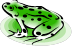 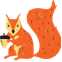 ContentsImportant contacts	31. Scope and definitions	42. Core safeguarding principles	43. Reporting concerns	44. DSL (and deputy) arrangements	45. Working with other agencies	56. Monitoring attendance	57. Concerns about a staff member or volunteer	68. Support for children who aren’t ‘vulnerable’ but where we have concerns	69. Safeguarding for children not attending school	610. Online safety	611. Mental health	712. Staff recruitment, training and induction	713. Children attending other settings	814. Monitoring arrangements	815. Links with other policies	8Important contacts1. Scope and definitionsThis addendum applies during the period of school closure due to COVID-19, and reflects updated advice from the Local Authority (LA).It sets out changes to our normal child protection policy in light of the Department for Education’s guidance Coronavirus: safeguarding in schools, colleges and other providers, and should be read in conjunction with that policy.Unless covered here, our normal child protection policy continues to apply.The Department for Education’s (DfE’s) definition of ‘vulnerable children’ includes those who:Have a social worker, including children:With a child protection planAssessed as being in needLooked after by the local authorityHave an education, health and care (EHC) plan2. Core safeguarding principles We will still have regard to the statutory safeguarding guidance, Keeping Children Safe in Education. Although we are operating in a different way to normal, we are still following these important safeguarding principles:The best interests of children must come firstIf anyone has a safeguarding concern about any child, they should continue to act on it immediatelyA designated safeguarding lead (DSL) or deputy should be available at all times (see section 4 for details of our arrangements)It’s essential that unsuitable people don’t enter the school workforce or gain access to childrenChildren should continue to be protected when they are online3. Reporting concernsAll staff and volunteers must continue to act on any concerns they have about a child immediately. It is still vitally important to do this.Any concerns should be reported immediately to Simon Holmes, Denise Draper or Sharon Cutler who will act upon any concerns in the usual manner.As a reminder, all staff should continue to work with and support children’s social workers, where they have one, to help protect vulnerable children.4. DSL (and deputy) arrangementsWe aim to have a trained DSL or deputy DSL on one site wherever possible. Details of all important contacts are listed in the ‘Important contacts’ section at the start of this addendum.If our DSL (or deputy) can’t be in school, they can be contacted via phone or email. If Simon, Denise and Sharon are not available then school staff and governors will be informed by email or work WhatsApp group as to who will be the DSL (or deputy) on any given day, and how to contact them.We will ensure that DSLs (and deputies), wherever their location, know who the most vulnerable children in our school are.On occasions where there is no DSL or deputy on site, a senior leader will take responsibility for co-ordinating safeguarding. This will be Mandy Sandell (mandy.sandell@bristol-schools.uk or 01179776171) or Colin McFarlane (colin.mcfarlane@bristol-schools.uk or 01173534295).The senior leader will be responsible for liaising with the DSL (or deputy) to make sure they (the senior leader) can:Identify the most vulnerable children in schoolUpdate and manage access to child protection files, where necessaryLiaise with children’s social workers where they need access to children in need and/or to carry out statutory assessmentsCarry out home visits (safely and following government guidelines on social distancing) – staff WOULD NOT enter the home just a visual welfare check.5. Working with other agenciesWe will continue to work with children’s social care, and with virtual school heads for looked-after and previously looked-after children.We will continue to update this addendum where necessary, to reflect any updated guidance from:DFE and;The Local Authority about children with education, health and care (EHC) plans, the local authority designated officer and children’s social care, reporting mechanisms, referral thresholds and children in need6. Monitoring attendanceAs most children will not be attending school during this period of school closure, we will not be completing our usual attendance registers or following our usual procedures to follow up on non-attendance.The exception to this is where any child we expect to attend school during the closure doesn’t attend, or stops attending. In these cases we will:Follow up on their absence with their parents or carers, by phoning in the first instance and then home visit if contact can not be made.Notify their social worker, where they have oneWe are using the Department for Education’s daily online attendance form to keep an accurate record of who is attending school and also completing a register for the Local Authority which is submitted weekly.We have made arrangements with parents and carers to make sure we have up-to-date emergency contact details, and additional contact details where possible. 7. Concerns about a staff member or volunteerWe will continue to follow the principles set out in part 4 of Keeping Children Safe in Education. Staff should continue to act on any concerns they have immediately.We will continue to refer adults who have harmed or pose a risk of harm to a child or vulnerable adult to the Disclosure and Barring Service (DBS).We will continue to refer potential cases of teacher misconduct to the Teaching Regulation Agency. We will do this using the email address Misconduct.Teacher@education.gov.uk for the duration of the COVID-19 period, in line with government guidance.8. Support for children who aren’t ‘vulnerable’ but where we have concernsWe have the option to offer places in school to children who don’t meet the Department for Education’s definition of ‘vulnerable’, but who we have safeguarding concerns about. We will work with parents/carers to do this. We have used the following criteria to identify children:Children in CareChildren with a Protection PlanChildren in NeedOther children with Social Care involvement or previous social care involvement Parents with Mental Health Difficulties/Stress including HomelessnessChildren affected by DVAParent currently in prisonNAS funding or no recourseSEND (including EHCPs)If these children will not be attending school, we will put a contact plan in place, as explained in section 10.1 below. We also have a risk assessment in place which should 9. Safeguarding for children not attending school9.1 Contact plansWe have contact plans for children with a social worker and children who we have safeguarding concerns about, for circumstances where:They won’t be attending school (for example where the school, parent/carer and social worker, if relevant, have decided together that this wouldn’t be in the child’s best interests); orThey would usually attend but have to self-isolateThese plans set out:How often the school will make contactWhich staff member(s) will make contactHow they will make contactWhat to do in the event that staff are unable to make contactWe have agreed these plans with children’s social care where relevant, and will review them weekly.If we can’t make contact, we will carry out home visits for visual check, contact social worker or police if we feel a child is at immediate risk of harm.9.2 Safeguarding all childrenStaff and volunteers are aware that this difficult time potentially puts all children at greater risk.Staff and volunteers will continue to be alert to any signs of abuse, or effects on pupils’ mental health that are also safeguarding concerns, and act on concerns immediately. In particular, children are likely to be spending more time online (see section 11 below).10. Online safety10.1 In schoolWe will continue to have appropriate filtering and monitoring systems in place in school.10.2 Outside schoolWhere staff are interacting with children online, they will continue to follow our existing staff behaviour policy/code of conduct/IT acceptable use policy.Staff will continue to be alert to signs that a child may be at risk of harm online, and act on any concerns immediately, following our reporting procedures as set out in section 3 of this addendum.10.3 Working with parents and carersWe will make sure parents and carers:Are aware of the potential risks to children online and the importance of staying safe onlineKnow what our school is asking children to do online, including what sites they will be using and who they will be interacting with from our schoolAre aware that they should only use reputable online companies or tutors if they wish to supplement the remote teaching and resources our school providesKnow where else they can go for support to keep their children safe online11. Mental healthWe can signpost all pupils, parents and staff to other resources to support good mental health at this time.12. Staff recruitment, training and induction12.1 Recruiting new staff and volunteersWe continue to recognise the importance of robust safer recruitment procedures, so that adults and volunteers who work in our school are safe to work with children. We will continue to follow our safer recruitment procedures, and part 3 of Keeping Children Safe in Education.In urgent cases, when validating proof of identity documents to apply for a DBS check, we will initially accept verification of scanned documents via online video link, rather than being in physical possession of the original documents. This approach is in line with revised guidance from the DBS.New staff must still present the original documents when they first attend work at our school.We will continue to do our usual checks on new volunteers, and do risk assessments to decide whether volunteers who aren’t in regulated activity should have an enhanced DBS check, in accordance with paragraphs 167-172 of Keeping Children Safe in Education.12.2 Staff ‘on loan’ from other schools -  N/A AT PRESENTWe will assess the risks of staff ‘on loan’ working in our school, and seek assurance from the ‘loaning’ school that staff have had the appropriate checks. These checks will be carried out by Sharon Cutler and Maggie Blake.We will also use the DBS Update Service, where these staff have signed up to it, to check for any new information.12.3 Safeguarding induction and trainingWe will make sure staff and volunteers are aware of changes to our procedures and local arrangements.New staff and volunteers will continue to receive:A safeguarding inductionA copy of our children protection policy (and this addendum)Keeping Children Safe in Education part 1We will decide on a case-by-case basis what level of safeguarding induction staff ‘on loan’ need. In most cases, this will be:A copy of our child protection policy and this addendumConfirmation of local processesConfirmation of DSL arrangements12.4 Keeping records of who is on siteWe will keep a record of which staff are on site each day, and that appropriate checks have been carried out for them.We will continue to keep our single central record up to date.We will record:Everyone working or volunteering in our school each day, including staff ‘on loan’Details of any risk assessments carried out on staff and volunteers on loan from elsewhere13. Children attending other settings – N/A at presentWhere children are temporarily required to attend another setting, we will make sure the receiving school is provided with any relevant welfare and child protection information.Wherever possible, our DSL (or deputy) and/or special educational needs co-ordinator (SENCO) will share, as applicable:The reason(s) why the child is considered vulnerable and any arrangements in place to support themThe child’s EHC plan, child in need plan, child protection plan or personal education planDetails of the child’s social workerDetails of the virtual school headWhere the DSL, deputy or SENCO can’t share this information, the senior leader(s) identified in section 4 will do this.We will share this information before the child arrives as far as is possible, and otherwise as soon as possible afterwards.14. Monitoring arrangementsThis policy will be reviewed as guidance is updated and will also be reviewed monthly by Denise Draper, Deputy Head Teacher and in June by SLT. At every review, it will be approved by the full governing board, this may be done via email.15. Links with other policiesThis policy links to the following policies and procedures:Child protection policyStaff code of conductIT acceptable use policyHealth and safety policyOnline safety policyReview CycleDate of Current PolicyAuthor(s) of Current Policy Review DateAnnual01/09/2021Denise Draper/Simon Holmes01/09/2022RoleNameSignatureDateChair of Governors21/10/2021Head Teacher21/10/2021DateDetails01/09/2020Updated and re-written to reflect COVID-19, new statutory guidance Keeping Children Safe in Education, and for ease of reading01/09/2021Update and re-written to reflect new statutory guidance issued in 2021Part 1: Policy Definitions3 Introduction3 Equalities Statement5 Overall Aims5 Professional expectations, roles and responsibilities66 Safeguarding Training for staff8 Safeguarding on the curriculum9 Safer Recruitment and Safer Working Practice Key Safeguarding Areas10 Safer Recruitment and Safer Working Practice Key Safeguarding Areas11Part 2: Procedures  Reporting Concerns 12 Information Sharing12 Identifying and monitoring the needs of vulnerable learners.13 Multi Agency Working14Responding to allegations of abuse made against professionals18 Mental health and wellbeing. 19Online Safety20APPENDICESAPPENDICESAppendix A Key DocumentationAppendix A Key Documentation21Appendix B Reporting Concerns Appendix B Reporting Concerns 21Appendix C Dealing with a Disclosure of AbuseAppendix C Dealing with a Disclosure of Abuse27Appendix D Types of Abuse and NeglectAppendix D Types of Abuse and Neglect27Appendix E Specific actions to take on topical safeguarding issuesAppendix E Specific actions to take on topical safeguarding issues29Appendix F – COVID 19 Addendum Policy in the event of lockdown.Appendix F – COVID 19 Addendum Policy in the event of lockdown.34If you have concerns about a child/young person in Bristol …If you have concerns about a child/young person in Bristol …If you have concerns about a child/young person in Bristol …If you have concerns about a child/young person in Bristol …If you have concerns about a child/young person in Bristol …If you have concerns about a child/young person in Bristol …If you have concerns about a child/young person in Bristol …If you have concerns about a child/young person in Bristol …If a child is at immediate risk call the POLICEPOLICE 999POLICE 999POLICE 999POLICE 999POLICE 999POLICE 999POLICE 999To make an URGENT referral, i.e., a child is likely to suffer or is suffering significant harm, call children’s social care. FIRST RESPONSE - 0117 9036444FIRST RESPONSE - 0117 9036444FIRST RESPONSE - 0117 9036444FIRST RESPONSE - 0117 9036444FIRST RESPONSE - 0117 9036444FIRST RESPONSE - 0117 9036444FIRST RESPONSE - 0117 9036444Out of HoursEMERGENCY DUTY TEAM - 01454 615 165EMERGENCY DUTY TEAM - 01454 615 165EMERGENCY DUTY TEAM - 01454 615 165EMERGENCY DUTY TEAM - 01454 615 165EMERGENCY DUTY TEAM - 01454 615 165EMERGENCY DUTY TEAM - 01454 615 165EMERGENCY DUTY TEAM - 01454 615 165To make a NON-URGENT referral, contact FIRST RESPONSE using the online form (must have parental/carer consent).FIRST RESPONSE Online formhttps://www.bristol.gov.uk/social-care-health/make-a-referral-to-first-responseFIRST RESPONSE Online formhttps://www.bristol.gov.uk/social-care-health/make-a-referral-to-first-responseFIRST RESPONSE Online formhttps://www.bristol.gov.uk/social-care-health/make-a-referral-to-first-responseFIRST RESPONSE Online formhttps://www.bristol.gov.uk/social-care-health/make-a-referral-to-first-responseFIRST RESPONSE Online formhttps://www.bristol.gov.uk/social-care-health/make-a-referral-to-first-responseFIRST RESPONSE Online formhttps://www.bristol.gov.uk/social-care-health/make-a-referral-to-first-responseFIRST RESPONSE Online formhttps://www.bristol.gov.uk/social-care-health/make-a-referral-to-first-responseTo raise concerns and ask for advice about radicalisation (also contact First Response).PREVENT DUTY - 01278 647466 PreventSW@avonandsomerset.police.ukPREVENT DUTY - 01278 647466 PreventSW@avonandsomerset.police.ukPREVENT DUTY - 01278 647466 PreventSW@avonandsomerset.police.ukPREVENT DUTY - 01278 647466 PreventSW@avonandsomerset.police.ukPREVENT DUTY - 01278 647466 PreventSW@avonandsomerset.police.ukPREVENT DUTY - 01278 647466 PreventSW@avonandsomerset.police.ukPREVENT DUTY - 01278 647466 PreventSW@avonandsomerset.police.ukTo liaise with the specialist Safeguarding Police unitLighthouse Safeguarding Unit – Avon and Somerset police01278 649228Lighthouse Safeguarding Unit – Avon and Somerset police01278 649228Lighthouse Safeguarding Unit – Avon and Somerset police01278 649228Lighthouse Safeguarding Unit – Avon and Somerset police01278 649228Lighthouse Safeguarding Unit – Avon and Somerset police01278 649228Lighthouse Safeguarding Unit – Avon and Somerset police01278 649228Lighthouse Safeguarding Unit – Avon and Somerset police01278 649228Families in Focus (Targeted Support)- For advice and guidance about whether to make a referralFamilies in Focus (Targeted Support)- For advice and guidance about whether to make a referralFamilies in Focus (Targeted Support)- For advice and guidance about whether to make a referralFamilies in Focus (Targeted Support)- For advice and guidance about whether to make a referralFamilies in Focus (Targeted Support)- For advice and guidance about whether to make a referralFamilies in Focus (Targeted Support)- For advice and guidance about whether to make a referralFamilies in Focus (Targeted Support)- For advice and guidance about whether to make a referralFamilies in Focus (Targeted Support)- For advice and guidance about whether to make a referralSouth0117 9037770South0117 9037770South0117 9037770East Central0117 3576460East Central0117 3576460East Central0117 3576460North0117 3521499North0117 3521499If you have concerns about a professional working with a child…If you have concerns about a professional working with a child…If you have concerns about a professional working with a child…If you have concerns about a professional working with a child…If you have concerns about a professional working with a child…If you have concerns about a professional working with a child…If you have concerns about a professional working with a child…If you have concerns about a professional working with a child…To raise concerns and ask for guidance in relation to the conduct of someone who works with childrenLocal Authority Designated Officer - (LADO)Nicola Laird T: 0117 9037795Local Authority Designated Officer - (LADO)Nicola Laird T: 0117 9037795Local Authority Designated Officer - (LADO)Nicola Laird T: 0117 9037795Local Authority Designated Officer - (LADO)Nicola Laird T: 0117 9037795Local Authority Designated Officer - (LADO)Nicola Laird T: 0117 9037795Local Authority Designated Officer - (LADO)Nicola Laird T: 0117 9037795Local Authority Designated Officer - (LADO)Nicola Laird T: 0117 9037795For information, advice, and guidance in relation to safeguarding policy and procedures.For information, advice, and guidance in relation to safeguarding policy and procedures.For information, advice, and guidance in relation to safeguarding policy and procedures.For information, advice, and guidance in relation to safeguarding policy and procedures.For information, advice, and guidance in relation to safeguarding policy and procedures.For information, advice, and guidance in relation to safeguarding policy and procedures.For information, advice, and guidance in relation to safeguarding policy and procedures.For information, advice, and guidance in relation to safeguarding policy and procedures.Safeguarding in Education TeamT: 0117 9222710E:Safeguardingineducationteam@bristol.gov.uk Safeguarding in Education TeamT: 0117 9222710E:Safeguardingineducationteam@bristol.gov.uk Safeguarding in Education TeamT: 0117 9222710E:Safeguardingineducationteam@bristol.gov.uk Safeguarding in Education TeamT: 0117 9222710E:Safeguardingineducationteam@bristol.gov.uk Safeguarding in Education TeamT: 0117 9222710E:Safeguardingineducationteam@bristol.gov.uk Safeguarding in Education TeamT: 0117 9222710E:Safeguardingineducationteam@bristol.gov.uk Safeguarding in Education TeamT: 0117 9222710E:Safeguardingineducationteam@bristol.gov.uk Safeguarding in Education TeamT: 0117 9222710E:Safeguardingineducationteam@bristol.gov.uk South AdvisorHelen Macdonald helen.macdonald@bristol.gov.ukSouth AdvisorHelen Macdonald helen.macdonald@bristol.gov.ukSouth AdvisorHelen Macdonald helen.macdonald@bristol.gov.ukSouth AdvisorHelen Macdonald helen.macdonald@bristol.gov.ukEast Central AdvisorJess Curtis jessica.curtis@bristol.gov.ukEast Central AdvisorJess Curtis jessica.curtis@bristol.gov.ukEast Central AdvisorJess Curtis jessica.curtis@bristol.gov.ukNorth AdvisorSarah Woodingsarah.wooding@bristol.gov.ukChild sexual exploitation & child criminal exploitationChild sexual exploitation & child criminal exploitationChild sexual exploitation & child criminal exploitationChild sexual exploitation & child criminal exploitationOperation Topaz (Avon and Somerset Police)https://www.avonandsomerset.police.uk/forms/vulOperation Topaz (Avon and Somerset Police)https://www.avonandsomerset.police.uk/forms/vulOperation Topaz (Avon and Somerset Police)https://www.avonandsomerset.police.uk/forms/vulOperation Topaz (Avon and Somerset Police)https://www.avonandsomerset.police.uk/forms/vulSafer Options Team - Education inclusion managersSafer Options Team - Education inclusion managersSafer Options Team - Education inclusion managersSafer Options Team - Education inclusion managersSafer Options Team - Education inclusion managersSafer Options Team - Education inclusion managersSafer Options Team - Education inclusion managersSafer Options Team - Education inclusion managersSouthIngrid.Hooper@bristol.gov.ukSouthIngrid.Hooper@bristol.gov.ukEast CentralCalum.Paton@bristol.gov.ukEast CentralCalum.Paton@bristol.gov.ukEast CentralCalum.Paton@bristol.gov.ukNorthRoss.Moody@bristol.gov.ukNorthRoss.Moody@bristol.gov.ukNorthRoss.Moody@bristol.gov.ukChild Missing from EducationChild Missing from EducationChild Missing from EducationChild Missing from EducationBristol City Council – Education Welfarehttps://www.bristol.gov.uk/schools-learning-early-years/children-missing-education-cmeBristol City Council – Education Welfarehttps://www.bristol.gov.uk/schools-learning-early-years/children-missing-education-cmeBristol City Council – Education Welfarehttps://www.bristol.gov.uk/schools-learning-early-years/children-missing-education-cmeBristol City Council – Education Welfarehttps://www.bristol.gov.uk/schools-learning-early-years/children-missing-education-cmeChildren affected by Forced MarriageChildren affected by Forced MarriageChildren affected by Forced MarriageChildren affected by Forced MarriageForced Marriage UnitT: (0) 20 7008 0151E: fmu@fco.gov.ukForced Marriage UnitT: (0) 20 7008 0151E: fmu@fco.gov.ukForced Marriage UnitT: (0) 20 7008 0151E: fmu@fco.gov.ukForced Marriage UnitT: (0) 20 7008 0151E: fmu@fco.gov.ukOnline Safety Advice Online Safety Advice Online Safety Advice Online Safety Advice Professional Online Safeguarding HelplineT: 0344 381 4772E: helpline@saferinternet.org.ukProfessional Online Safeguarding HelplineT: 0344 381 4772E: helpline@saferinternet.org.ukProfessional Online Safeguarding HelplineT: 0344 381 4772E: helpline@saferinternet.org.ukProfessional Online Safeguarding HelplineT: 0344 381 4772E: helpline@saferinternet.org.ukReporting online sexual abuse and grooming Reporting online sexual abuse and grooming Reporting online sexual abuse and grooming Reporting online sexual abuse and grooming Child Exploitation and Online Protection commandhttps://www.ceop.police.uk/ceop-reporting/Child Exploitation and Online Protection commandhttps://www.ceop.police.uk/ceop-reporting/Child Exploitation and Online Protection commandhttps://www.ceop.police.uk/ceop-reporting/Child Exploitation and Online Protection commandhttps://www.ceop.police.uk/ceop-reporting/FGM adviceFGM adviceFGM adviceFGM adviceNSPCC FGM Helpline 
T: 0800 028 3550
E: fgmhelp@nspcc.org.ukNSPCC FGM Helpline 
T: 0800 028 3550
E: fgmhelp@nspcc.org.ukNSPCC FGM Helpline 
T: 0800 028 3550
E: fgmhelp@nspcc.org.ukNSPCC FGM Helpline 
T: 0800 028 3550
E: fgmhelp@nspcc.org.ukDomestic Abuse support (Bristol)Domestic Abuse support (Bristol)Domestic Abuse support (Bristol)Domestic Abuse support (Bristol)Directorate of local and national serviceshttps://www.bristol.gov.uk/crime-emergencies/abuse-violenceDirectorate of local and national serviceshttps://www.bristol.gov.uk/crime-emergencies/abuse-violenceDirectorate of local and national serviceshttps://www.bristol.gov.uk/crime-emergencies/abuse-violenceDirectorate of local and national serviceshttps://www.bristol.gov.uk/crime-emergencies/abuse-violenceYoung Carers – advice and support. Young Carers – advice and support. Young Carers – advice and support. Young Carers – advice and support. Carers Support Centre T: 0117 958 9980W:https://www.carerssupportcentre.org.uk/young-carers/contact-young-carers/Carers Support Centre T: 0117 958 9980W:https://www.carerssupportcentre.org.uk/young-carers/contact-young-carers/Carers Support Centre T: 0117 958 9980W:https://www.carerssupportcentre.org.uk/young-carers/contact-young-carers/Carers Support Centre T: 0117 958 9980W:https://www.carerssupportcentre.org.uk/young-carers/contact-young-carers/Whistleblowing professional policyWhistleblowing professional policyWhistleblowing professional policyWhistleblowing professional policyNSPCC Whistleblowing hotline 
T: 0800 028 0285
E: help@nspcc.org.ukNSPCC Whistleblowing hotline 
T: 0800 028 0285
E: help@nspcc.org.ukNSPCC Whistleblowing hotline 
T: 0800 028 0285
E: help@nspcc.org.ukNSPCC Whistleblowing hotline 
T: 0800 028 0285
E: help@nspcc.org.ukMental health Advice (Local)Mental health Advice (Local)Mental health Advice (Local)Mental health Advice (Local)Mental health Advice (Local)Mental health Advice (Local)Mental health Advice (Local)Mental health Advice (Local)Primary Mental Health Specialists (advice) Child and Adolescent Mental Health Primary Mental Health Specialists (advice) Child and Adolescent Mental Health Primary Mental Health Specialists (advice) Child and Adolescent Mental Health Primary Mental Health Specialists (advice) Child and Adolescent Mental Health Primary Mental Health Specialists (advice) Child and Adolescent Mental Health Primary Mental Health Specialists (advice) Child and Adolescent Mental Health Primary Mental Health Specialists (advice) Child and Adolescent Mental Health Primary Mental Health Specialists (advice) Child and Adolescent Mental Health South0117 3408121South0117 3408121South0117 3408121East Central0117 3408600East Central0117 3408600East Central0117 3408600North0117 3546800North0117 3546800Advice around harmful sexualised behaviour.Advice around harmful sexualised behaviour.Advice around harmful sexualised behaviour.Advice around harmful sexualised behaviour.Be Safe0117 3408700W: https://cchp.nhs.uk/cchp/explore-cchp/be-safeBe Safe0117 3408700W: https://cchp.nhs.uk/cchp/explore-cchp/be-safeBe Safe0117 3408700W: https://cchp.nhs.uk/cchp/explore-cchp/be-safeBe Safe0117 3408700W: https://cchp.nhs.uk/cchp/explore-cchp/be-safeAdvice around harmful sexualised behaviour.Advice around harmful sexualised behaviour.Advice around harmful sexualised behaviour.Advice around harmful sexualised behaviour.Brook Traffic Light Toolhttps://legacy.brook.org.uk/brook_tools/traffic/index.html?syn_partner=Brook Traffic Light Toolhttps://legacy.brook.org.uk/brook_tools/traffic/index.html?syn_partner=Brook Traffic Light Toolhttps://legacy.brook.org.uk/brook_tools/traffic/index.html?syn_partner=Brook Traffic Light Toolhttps://legacy.brook.org.uk/brook_tools/traffic/index.html?syn_partner=Local Authority in which the child is residentContact detailsOut of hours/WeekendSouth GloucestershireAccess and Reponses Team01454 866000 ‐ Monday to Thursday 9.00 – 5.00, 4.30 on Fridayaccessandresponse@southglos.gov.ukWebsite: Access and Response Teams (ART) | South Gloucestershire Council (southglos.gov.uk)Emergency Duty Team 01454 615165  North SomersetSingle Point of Access01275 888 808 –Monday-Thursday 8.45am-5pm, Friday 8.45am-4.30pm Website: Children, young people and families | North Somerset Council (n-somerset.gov.uk)Emergency Duty Team 01454 615165  Bath and North East Somerset (BANES)Children’s Social Work Services01225 396312 or 01225 396313 weekdays, 8.30am to 5pm, except Fridays when we're closed from 4.30pm ChildCare_Duty@bathnes.gov.ukWebsite: Report a concern about a child | Bath and North East Somerset Council (bathnes.gov.uk)Emergency Duty Team 01454 615165  Approved by:Simon Holmes (Headteacher)Date:  Next review due by:September 2022September 2022RoleNameContact detailsDesignated safeguarding lead (DSL)Simon Holmes011797761717head.st.philips.marsh.n@bristol-schools.uk07813633856Deputy DSLDenise DraperSharon Cutler01179776171denise.draper@bristol-schools.uk078250708055s.cutler@bristol-schools.uk 07969211067Designated member of senior leadership team if DSL (and deputy) can’t be on siteKim BoothCharlotte CarterColin McFarlaneMandy Sandell01179776171kimberley.nother@bristol-schools.uk 0781398454701173534295charlotte.carter@bristol-schools.uk 0781855075701173534295colin.mcfarlane@bristol-schools.uk07813675801179776171mandy.sandell@bristol-schools.uk07939617363HeadteacherSimon Holmes011797761717head.st.philips.marsh.n@bristol-schools.uk07813633856Local authority designated officer (LADO)Nicola Laird0117 9037795Chair of governorsEnza Phillips07812381897